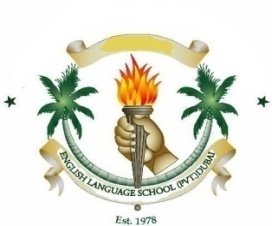 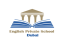                             ENGLISH LANGUAGE SCHOOL (PVT.) DUBAI                                                        SCHOLASTIC SESSION: 2019-2020SCHEME OF WORK FOR THE THIRD TERM (12th April,2020 to 5th June,2020)Name of the Teacher:   Shailaja                                                   Subject: CHEMISTRY                                                  Year: 8DATEWEEKTOPICTOPICSKILLSSKILLSSKILLSSKILLSSPECIFIC LEARNING OBJECTIVESSPECIFIC LEARNING OBJECTIVESWEEKLY TASKWEEKLY TASKAssessmentAssessment12thApril, 2020to16th April,2020                 1st Week Types of Chemical reaction Types of Chemical reaction Critical ThinkingCritical thinking.2.Group activity3. Group discussion.4. Creative power point presentation.5. Lab activityCritical thinking.2.Group activity3. Group discussion.4. Creative power point presentation.5. Lab activityCritical thinking.2.Group activity3. Group discussion.4. Creative power point presentation.5. Lab activityCritical thinking.2.Group activity3. Group discussion.4. Creative power point presentation.5. Lab activityGroup activityLab. activityMind mappingCritical ThinkingCritical thinking.2.Group activity3. Group discussion.4. Creative power point presentation.5. Lab activityCritical thinking.2.Group activity3. Group discussion.4. Creative power point presentation.5. Lab activityCritical thinking.2.Group activity3. Group discussion.4. Creative power point presentation.5. Lab activityCritical thinking.2.Group activity3. Group discussion.4. Creative power point presentation.5. Lab activityGroup activityLab. activityMind mappingCritical ThinkingCritical thinking.2.Group activity3. Group discussion.4. Creative power point presentation.5. Lab activityCritical thinking.2.Group activity3. Group discussion.4. Creative power point presentation.5. Lab activityCritical thinking.2.Group activity3. Group discussion.4. Creative power point presentation.5. Lab activityCritical thinking.2.Group activity3. Group discussion.4. Creative power point presentation.5. Lab activityGroup activityLab. activityMind mappingCritical ThinkingCritical thinking.2.Group activity3. Group discussion.4. Creative power point presentation.5. Lab activityCritical thinking.2.Group activity3. Group discussion.4. Creative power point presentation.5. Lab activityCritical thinking.2.Group activity3. Group discussion.4. Creative power point presentation.5. Lab activityCritical thinking.2.Group activity3. Group discussion.4. Creative power point presentation.5. Lab activityGroup activityLab. activityMind mapping To classify and identify the chemical reaction type when given its general form, an example chemical reaction, or a word equation... To classify and identify the chemical reaction type when given its general form, an example chemical reaction, or a word equation...To do some research about the topic.Practicing SAT QUESTIONSTo do some research about the topic.Practicing SAT QUESTIONSQuizzesEntry & exit cardObservationQuestioningSelf-assessmentPeer assessmentQuizzesEntry & exit cardObservationQuestioningSelf-assessmentPeer assessment19thApril, 2020to23rd April,2020         2nd Week   Types of Chemical reactionTypes of Chemical reactionCritical ThinkingGroup activityLab. activityMind mappingCritical ThinkingGroup activityLab. activityMind mappingCritical ThinkingGroup activityLab. activityMind mappingCritical ThinkingGroup activityLab. activityMind mapping To differentiate between the five major types of chemical reactions (synthesis, decomposition, single replacement, double replacement, and combustion) To differentiate between the five major types of chemical reactions (synthesis, decomposition, single replacement, double replacement, and combustion)To do some research about the topic.Practicing SAT QUESTIONSTo do some research about the topic.Practicing SAT QUESTIONSQuizzesEntry & exit cardObservationQuestioningSelf-assessmentPeer assessmentQuizzesEntry & exit cardObservationQuestioningSelf-assessmentPeer assessment26th April, 2020to30th April,2020         3rd We  3rd Week Intro. of chemical apparatus Intro. of chemical apparatusCritical ThinkingGroup activityLab. activityMind mappingCritical ThinkingGroup activityLab. activityMind mappingCritical ThinkingGroup activityLab. activityMind mappingCritical ThinkingGroup activityLab. activityMind mappingTo recognise various chemical apparatusTo Identify the uses of various chemical apparatus.To recognise various chemical apparatusTo Identify the uses of various chemical apparatus.To do some research about the topic.To do some research about the topic.QuizzesEntry & exit cardObservationQuestioningSelf-assessmentPeer assessmentQuizzesEntry & exit cardObservationQuestioningSelf-assessmentPeer assessment3rd May, 2020to7th May,2020                4h WeekAnomalous ResultsAnomalous ResultsAnomalous ResultsAnomalous ResultsCritical ThinkingGroup activityLab. activityMind mappingCritical ThinkingGroup activityLab. activityMind mappingTo recall and reinforce the skills ofDrawing curves of best fit on graphsSpotting anomalous results.To recall and reinforce the skills ofDrawing curves of best fit on graphsSpotting anomalous results.To do some research about the topic.To do some research about the topic.QuizzesEntry & exit cardObservationQuestioningSelf-assessmentPeer assessmentQuizzesEntry & exit cardObservationQuestioningSelf-assessmentPeer assessment10th May,2020to 14th May,20205th Week.Mixtures, Solutions and suspensionsMixing liquidsSolvents.Mixtures, Solutions and suspensionsMixing liquidsSolvents.Mixtures, Solutions and suspensionsMixing liquidsSolventsCritical ThinkingGroup activityLab. activityMind mappingCritical ThinkingGroup activityLab. activityMind mappingCritical ThinkingGroup activityLab. activityMind mappingTo Identify mixtures, solutions & suspensionsRecognise solvents and its role in solutions.To Identify mixtures, solutions & suspensionsRecognise solvents and its role in solutions.To do some research about the topic.Practicing SATs QUESTIONSTo do some research about the topic.Practicing SATs QUESTIONSQuizzesObservationQuestioningSelf-assessmentPeer assessmentQuizzesObservationQuestioningSelf-assessmentPeer assessment17th May,2020To21st May,20206th  Week 1.Separating mixtures.2.Filtration3.Centrifugation4.Evaporation 1.Separating mixtures.2.Filtration3.Centrifugation4.Evaporation 1.Separating mixtures.2.Filtration3.Centrifugation4.EvaporationCritical ThinkingGroup activityLab. activityMind mappingCritical ThinkingGroup activityLab. activityMind mappingCritical ThinkingGroup activityLab. activityMind mappingTo  Explain the method and principles involved infiltration, CentrifugationTo  Develop and build up skills to demonstrate the method of filtration and centrifugation.To  Explain the method and principles involved infiltration, CentrifugationTo  Develop and build up skills to demonstrate the method of filtration and centrifugation.To do some research about the topic.To do some research about the topic.QuizzesObservationQuestioningSelf-assessmentPeer assessmentQuizzesObservationQuestioningSelf-assessmentPeer assessment24th May 2020to 28th May,2020                      7th Week5.Fractional Distillation6.Chromatography5.Fractional Distillation6.Chromatography5.Fractional Distillation6.Chromatography5.Fractional Distillation6.ChromatographyCritical ThinkingGroup activityLab. activityMind mappingCritical ThinkingGroup activityLab. activityMind mappingExplain the method of distillation and chromatography.To Develop and build skills to demonstrate the method of fractional distillation and chromatography.Explain the method of distillation and chromatography.To Develop and build skills to demonstrate the method of fractional distillation and chromatography.To do some research about the topic.Practicing SAT QUESTIONSTo do some research about the topic.Practicing SAT QUESTIONSQuizzesObservationQuestioningSelf-assessmentPeer assessmentQuizzesObservationQuestioningSelf-assessmentPeer assessment31st May,2020to2nd June,2020            8th WeekREVISIONTopics of term 1 & 2REVISIONTopics of term 1 & 2REVISIONTopics of term 1 & 2REVISIONTopics of term 1 & 2Critical ThinkingGroup activityLab. activityMind mappingTo revise the previous topics To revise the previous topics To do some research about the topic.To do some research about the topic.QuizzesQuestioningSelf-assessmentPeer assessmentQuizzesQuestioningSelf-assessmentPeer assessment3rd June,2020to 9th June,2020  9th Week10th June,2020to 24th  June,201910h Week